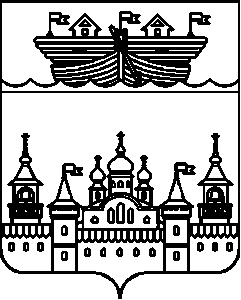 СЕЛЬСКИЙ СОВЕТВЛАДИМИРСКОГО СЕЛЬСОВЕТА ВОСКРЕСЕНСКОГО МУНИЦИПАЛЬНОГО РАЙОНА НИЖЕГОРОДСКОЙ ОБЛАСТИРЕШЕНИЕ19 июня2018 года	№ 22Об утверждении Положения о старостах сельских населенных пунктов Владимирского сельсовета Воскресенского муниципального района Нижегородской областиВ соответствии состатьей 27.1 Федерального закона от 06.10.2003 № 131-ФЗ «Об общих принципах организации местного самоуправления в Российской Федерации», Уставом Владимирского сельсовета Воскресенского муниципального района Нижегородской области,сельский Совет решил:1.Утвердить Положение о старостах сельских населенных пунктов Владимирского сельсовета Воскресенского муниципального района Нижегородской области согласно Приложению.2.Настоящее решение опубликовать в средствах массовой информации (информационно-телекоммуникационной сети Интернет) на официальном сайте администрации Воскресенского муниципального района.3.Настоящее решение вступает в силу с момента опубликования.4.Контроль за исполнением данного постановления оставляю за собой.Глава местного самоуправления
Владимирского сельсовета						А.Б. ГрозаУтвержденорешением сельского СоветаВладимирского сельсоветаВоскресенского муниципального района Нижегородской областиот 19 июня 2018 года № 22ПОЛОЖЕНИЕо старостах сельских населенных пунктов Владимирского сельсовета Воскресенского муниципального района Нижегородской областиНастоящее Положение в соответствии с Федеральным закономот 06.10.2003 № 131-ФЗ «Об общих принципах организации местного самоуправления в Российской Федерации», Уставом Владимирского сельсовета Воскресенского муниципального района Нижегородской области определяет статус, порядок избрания, прекращения полномочий, права, обязанности и гарантии старостам сельских населенных пунктов Владимирского сельсовета Воскресенского муниципального района Нижегородской области (далее – староста).1.Общие положения1.1.Институт старост является одной из форм непосредственного осуществления населением местного самоуправления и участия населения в осуществлении местного самоуправления. Старосты выступают связующим звеном между населением сельских населенных пунктов и органами местного самоуправления, способствуют развитию инициативы общественности, широкому привлечению граждан к решению вопросов местного значения исходя из интересов населения, проживающего на сельской территории.1.2.Старосты осуществляют свои полномочия в соответствии с Конституцией Российской Федерации, федеральными законами и иными нормативными правовыми актами Российской Федерации, законами и иными нормативными правовыми актами Нижегородской области, муниципальными правовыми актамиВладимирского сельсовета Воскресенского муниципального района Нижегородской области, настоящим Положением.1.3.Основной целью деятельности старост является объединение жителей соответствующей территории для самостоятельного решения вопросов местного значения в соответствии с законодательством Российской Федерации.2.Назначение старосты2.1. Для организации взаимодействия органов местного самоуправления и жителей сельского населенного пункта при решении вопросов местного значения в сельском населенном пункте может назначаться староста сельского населенного пункта.2.2.Староста сельского населенного пункта назначается представительным органом муниципального образования, в состав которого входит данный  сельский населенный пункт, по представлению схода граждан сельского населенного пункта из числа лиц, проживающих на территории данного сельского населенного пункта и обладающих активным избирательным правом.2.3.Староста сельского населенного пункта не является лицом, замещающим государственную должность, должность государственной гражданской службы, муниципальную должность или должность муниципальной службы, не может состоять в трудовых отношениях и иных непосредственно связанных с ними отношениях с органами местного самоуправления.2.4.Старостой сельского населенного пункта не может быть назначено лицо:1)замещающее государственную должность, должность государственной гражданской службы, муниципальную должность или должность муниципальной службы;2)признанное судом недееспособным или ограниченно дееспособным;3)имеющее непогашенную или неснятую судимость;4)имеющие гражданство иностранного государства либо вид на жительство или иной документ, подтверждающий право на постоянное проживание гражданина Российской Федерации на территории иностранного государства, за исключением случаев, когда гражданин Российской Федерации является гражданином иностранного государства - участника международного договора Российской Федерации, в соответствии с которым иностранный гражданин вправе быть избранным в органы местного самоуправления.2.5.Староста назначается сроком на пять лет.Полномочия старосты сельского населенного пункта прекращаются досрочно по решению представительного органа муниципального образования, в состав которого входит данный сельский населенный пункт.3.Права и обязанности старосты3.1.Староста сельского населенного пункта для решения возложенных на него задач:1)ежедневно взаимодействует с едиными дежурно-диспетчерскими службами муниципального образования по вопросам обеспечения безопасности в повседневной деятельности, при возникновении ЧС происшествий;2)осуществляет информационное взаимодействие с территориальными органами федеральных органов исполнительной власти, органами местного самоуправления и населением сельского населенного пункта по вопросам обеспечения защиты граждан от чрезвычайных ситуаций природного и техногенного характера;3)проводит встречи с жителями сельского населенного пункта в целях обсуждения вопросов обеспечения первичных мер пожарной безопасности, предупреждения и ликвидации последствий чрезвычайных ситуаций;4)принимает участие в реализации мер, направленных на обеспечение безопасности населения в случае пожаров, наводнений и иных стихийных бедствий;5)оказывает помощь органам местного самоуправления поселения в осуществлении мероприятий по предупреждению и тушению пожаров;6)взаимодействует с органами местного самоуправления, муниципальными предприятиями и учреждениями и иными организациями по вопросам решения вопросов местного значения в сельском населенном пункте;7)взаимодействует с населением, в том числе посредством участия в сходах, собраниях, конференциях граждан, направляет по результатам таких мероприятий обращения и предложения, в том числе оформленные в виде проектов муниципальных правовых актов, подлежащие обязательному рассмотрению органами местного самоуправления;8)информирует жителей сельского населенного пункта по вопросам организации и осуществления местного самоуправления, а также содействует в доведении до их сведения иной информации, полученной от органов местного самоуправления;9)содействует органам местного самоуправления поселения в организации и проведении публичных слушаний и общественных обсуждений, обнародовании их результатов в сельском населенном пункте;10)обеспечивает исполнение решений, принятых на собраниях жителей населенного пункта;11)содействует претворению в жизнь решений органов местного самоуправления поселения;12)организует на добровольных началах участие населения в работах по благоустройству и озеленению территорий общего пользования (улицы, проезды, скверы, бульвары и др. территории общего пользования), обелисков, памятников, а также информирует администрацию поселения о состоянии дорог в зимний и летний период;13)оказывает содействие администрации поселения и организациям, ответственным за содержание территорий, в организации сбора мусора;15)организует население на систематическое проведение работ по уборке и благоустройству жилых домов, надворных построек и территорий домовладений, по текущему ремонту и окраске фасадов домовладений, их отдельных элементов (балконов, водосточных труб), надворных построек, ограждений, расположенных на принадлежащих гражданам земельных участках;16)своевременно информирует администрацию поселения о состоянии уличного освещения в населенном пункте;17)ставить в известность администрацию поселения о случаях самовольного строительства и проведения земляных работ на подведомственной территории;18)следить за состоянием  водоемов, колодцев и подъездами к ним;19)оказывает содействие органам полиции в укреплении общественного порядка;20)оказывает содействие органам местного самоуправления поселения в обнародовании муниципальных правовых актов;21)оказывает содействие администрации поселения в осуществлении учета объектов недвижимости в целях налогообложения;22)проявляет заботу об инвалидах, одиноких престарелых гражданах, многодетных семьях, детях, оставшихся без родителей, и других гражданах, находящихся в трудной жизненной ситуации, зарегистрированных на территории сельского населенного пункта; направляет информацию о таких гражданах в администрацию поселения;23)вносит предложения от имени жителей сельского населенного пункта в органы местного самоуправления поселения для планирования и формирования бюджета населенного пункта в части расходных обязательств населенного пункта в отношении соответствующей территории;24)не реже одного раза в год отчитываться перед жителями о проведенной работе;25)осуществляет иные полномочия и права, предусмотренные уставом муниципального образования и (или) нормативным правовым актом представительного органа муниципального образования в соответствии с законом Нижегородской  области.3.2.Староста имеет право:1)представлять интересы населения, проживающего на соответствующей территории, в органах местного самоуправления, в организациях, предприятиях, учреждениях, осуществляющих свою деятельность на территории населенного пункта;2)оказывать содействие органам местного самоуправления поселения в созыве собрания жителей сельского населенного пункта, в отношении которого староста осуществляет свою деятельность;3)оказывать содействие органам местного самоуправления поселения, в организации проведения выборов, референдумов, публичных слушаний;4)обращаться к руководителям организаций и их структурным подразделениям за содействием в проведении мероприятий, связанных с благоустройством соответствующего населенного пункта, его озеленением, организацией досуга населения, а также оказанием помощи гражданам.5)осуществлять общественный контроль за соблюдением противопожарных и санитарных правил, за содержанием объектов благоустройства, зданий, спортивных сооружений, зеленых насаждений, а также мест общего пользования, культурно-бытовых и торговых предприятий, расположенных на территории населенного пункта;6)осуществлять общественный контроль по вопросам качества обработки земель, сообщать в администрацию населенного пункта о неиспользуемых или используемых не по назначению земельных участках, расположенных в пределах сельской территории;7)осуществлять общественный контроль за торговым и бытовым обслуживанием населения;8)принимать участие в оказании социальной помощи гражданам, находящимся в трудной жизненной ситуации, зарегистрированным на территории населенного пункта, совместно с представителями администрации сельского поселения;9)принимать участие в организации и проведении культурно-массовых, физкультурно-оздоровительных и спортивных мероприятий, а также досуга проживающего населения;10)рассматривать в пределах своих полномочий заявления, предложения, жалобы граждан.4.Финансовые основы деятельности старосты4.1.Староста исполняет свои полномочия на неоплачиваемой основе.4.2.Затраты, связанные с организационно-техническим обеспечением деятельности старосты, возмещаются за счет средств бюджета поселения, в размере и на условиях, установленных постановлением администрации поселения. Возмещение указанных затрат старосте осуществляется администрацией поселения.5.Гарантии старостам5.1.Староста осуществляет свои полномочия на общественных началах. За активную деятельность и достигнутые результаты в работе на основании решения сельского Совета, старостам могут быть предусмотрены меры морального (в виде благодарственного письма, благодарности, почетной грамоты) и материального поощрения за счет средств местного бюджета.6.Заключительные положения6.1.Полномочия старосты прекращаются по истечении срока полномочий, а также могут быть прекращены досрочно в следующих случаях:– смерть старосты;– подача им письменного заявления в сельский Совет о досрочном прекращении полномочий;–признание судом недееспособным или ограниченно дееспособным;– признание судом безвестно отсутствующим или объявление умершим;– установление в судебном порядке стойкой неспособности по состоянию здоровья осуществлять полномочия старосты;– вступление в законную силу обвинительного приговора суда в отношении старосты;– избрание (назначение) его на государственную должность, должность государственной службы Российской Федерации, муниципальную должность или должность муниципальной службы;– прекращение гражданства Российской Федерации, прекращение гражданства иностранного государства - участника международного договора Российской Федерации, в соответствии с которым иностранный гражданин имеет право быть избранным в органы местного самоуправления, приобретение им гражданства иностранного государства либо получение им вида на жительство или иного документа, подтверждающего право на постоянное проживание гражданина Российской Федерации на территории иностранного государства, не являющегося участником международного договора Российской Федерации, в соответствии с которым гражданин Российской Федерации, имеющий гражданство иностранного государства, имеет право быть избранным в органы местного самоуправления;– преобразование поселения, а также упразднение поселения;– утрата поселением статуса муниципального образования в связи с его объединением с другим муниципальным образованием;– неудовлетворительная оценка деятельности старосты по результатам его ежегодного отчета;–выезд на постоянное место жительства за границы части территории поселения, на которой он был избран, либо переезд старосты на постоянное место жительства за пределы населенного пункта, в пределах которого он осуществлял свою деятельность;